Commit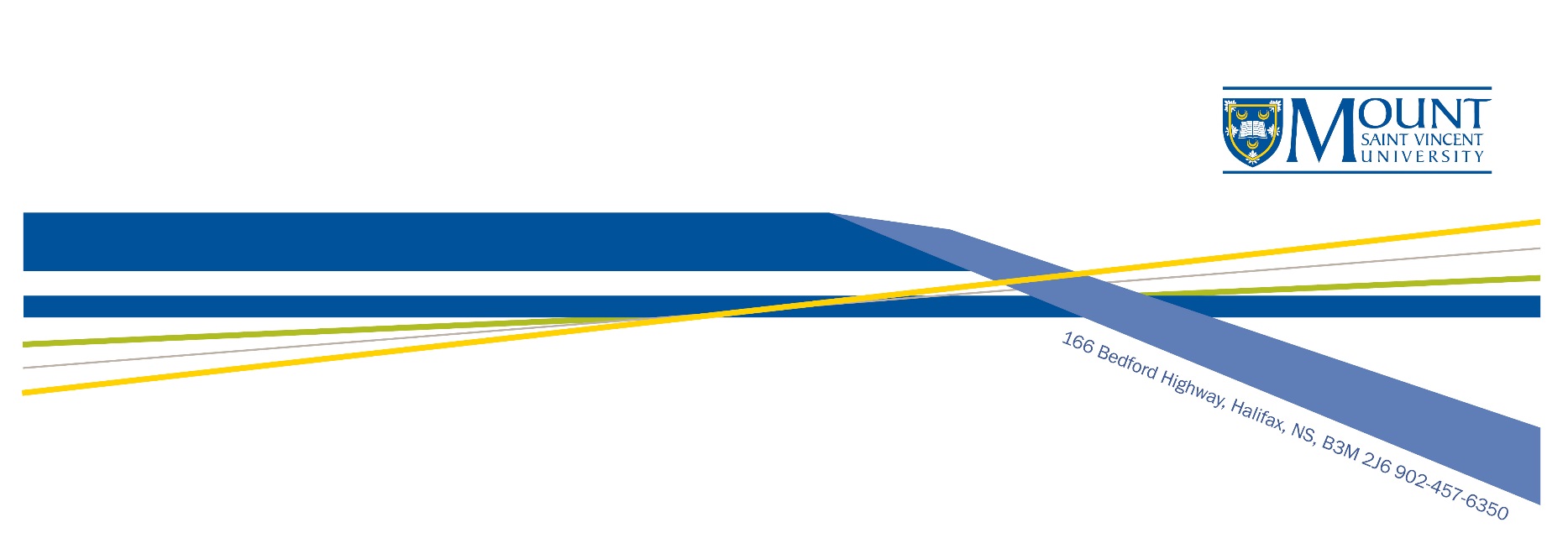 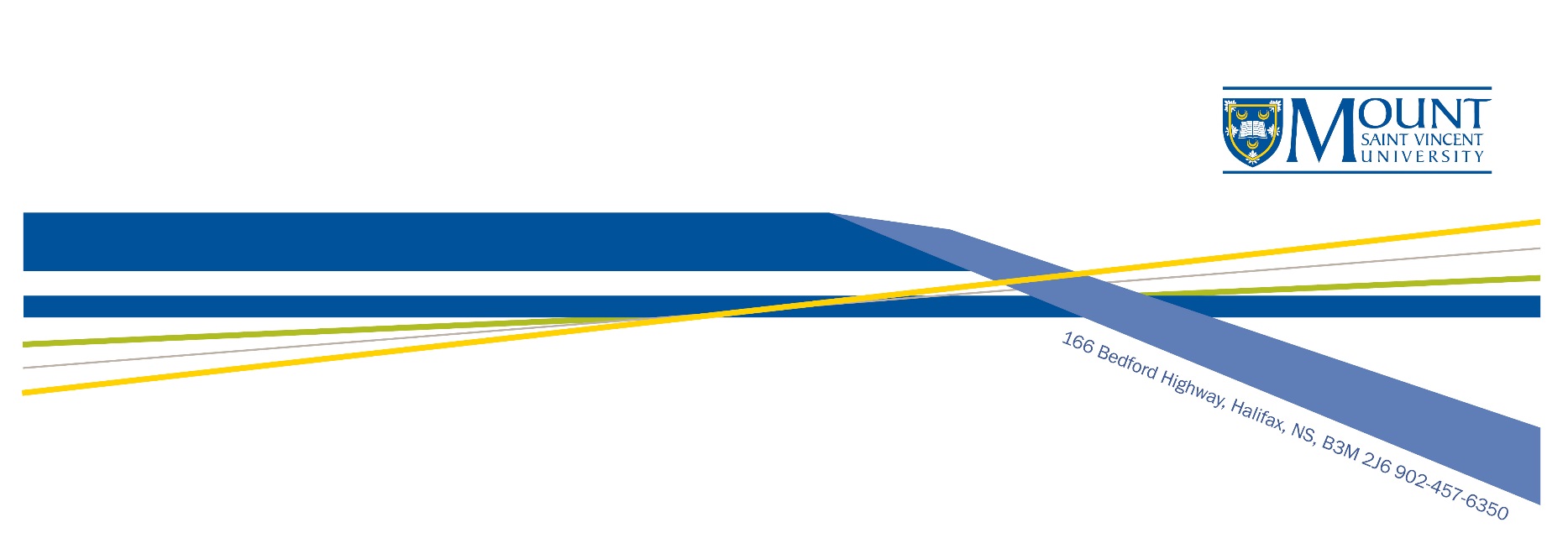 Submission Process: Researchers must submit the application electronically to ethics@msvu.ca Please note that recruitment and data collection may not begin until a certificate of Research Ethics Clearance has been issued.Researchers may only use letters and/or numbers for file names and must refrain from using any special characters (e.g., #; &; etc.). All documents in the appendices must be clearly labeled and reflect how they are referenced in the application.Note -  only 2 attachments are permitted for submission– the application (1) and the combined appendices (2) Application packages shall only be accepted in the form of Word documents (*.doc or *.docx) or Portable Document Format (*.pdf) For details on specific submission criteria, please see the following Guidance Documents:REB.INFO.401 – Faculty & StaffREB.INFO.402 – Graduate StudentsREB.INFO.403 – Undergraduate StudentsSection A – Ethics File DetailsSection A – Ethics File Details1. Date:2. Research Ethics Clearance File #:3. Title of Research Study:4. Have there been any unreported changes to the study protocol, consent process or supporting documents since the most recent clearance approval?Yes                  No *If yes, please complete REB.FORM.002 and submit with this request. Clearance for personnel changes cannot be provided until the requested change has been cleared. Section B – Applicant InformationSection B – Applicant Information1. Principal Investigator or Nominated Principal Investigator - see REB.INFO.001 REB Glossary of Terms.pdf (msvu.ca)2. Department/Faculty3. Email Address (MSVU email only)4. Telephone Number5. Category of ResearcherIf you chose Other, please specify: *Please provide your supervisor’s or MSVU Faculty Sponsor’s information below (if applicable)*Please provide your supervisor’s or MSVU Faculty Sponsor’s information below (if applicable)6. Supervisor7. Supervisor’s Email (MSVU email only)8. Supervisor’s Telephone NumberSection C – Changes to Research PersonnelSection C – Changes to Research PersonnelSection C – Changes to Research PersonnelList the changes to the study team members here. (Signatures are not required for personnel being removed/replaced). **Please ensure that CORE Tutorial completion certificates are attached to this form (where required – see REB.POL.004)List the changes to the study team members here. (Signatures are not required for personnel being removed/replaced). **Please ensure that CORE Tutorial completion certificates are attached to this form (where required – see REB.POL.004)List the changes to the study team members here. (Signatures are not required for personnel being removed/replaced). **Please ensure that CORE Tutorial completion certificates are attached to this form (where required – see REB.POL.004)1.Change1.Name1.Position Relative to Study1.Institutional Affiliation1.Signature2.Change2.Name2.Position Relative to Study2.Institutional Affiliation2.Signature3.Change3.Name3.Position Relative to Study3.Institutional Affiliation3.Signature4.Change4.Name4.Position Relative to Study4.Institutional Affiliation4.Signature5.Change5.Name5.Position Relative to Study5.Institutional Affiliation5.SignatureSection D – Signature and AgreementSection D – Signature and AgreementSection D – Signature and AgreementMy/Our signature(s) below confirms that I/we will ensure that all procedures conducted as part of the project will be conducted in accordance with the Tri-Council Policy Statement on Ethical Conduct for Research Involving Humans (TCPS) found online at  http://www.pre.ethics.gc.ca/eng/index/ as well as all relevant MSVU University Research Ethics Board policies and procedures and agree to comply with the policies and procedures outlined therein.My/Our signature(s) below confirms that I/we will ensure that all procedures conducted as part of the project will be conducted in accordance with the Tri-Council Policy Statement on Ethical Conduct for Research Involving Humans (TCPS) found online at  http://www.pre.ethics.gc.ca/eng/index/ as well as all relevant MSVU University Research Ethics Board policies and procedures and agree to comply with the policies and procedures outlined therein.My/Our signature(s) below confirms that I/we will ensure that all procedures conducted as part of the project will be conducted in accordance with the Tri-Council Policy Statement on Ethical Conduct for Research Involving Humans (TCPS) found online at  http://www.pre.ethics.gc.ca/eng/index/ as well as all relevant MSVU University Research Ethics Board policies and procedures and agree to comply with the policies and procedures outlined therein.Signature of Principal Investigator or Nominated Principal Investigator - see REB.INFO.001 REB Glossary of Terms.pdf (msvu.ca)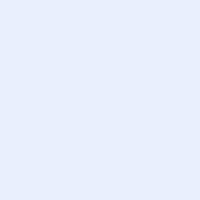 Name: Date: Faculty Supervisor or MSVU Sponsor (if required)In the case of student research, as Faculty Supervisor, my signature below indicates that I have read and approved the application and proposal, deem the project scientifically valid and worthwhile, and agree to provide continuing and thorough supervision of the student(s). I will ensure that the level of risk inherent to the project is balanced by the level of research experience that the student researcher has. I will provide appropriate oversight to ensure that the research will be conducted in accordance with MSVU UREB's policies/procedures and that it adheres to this cleared protocol and consenting process.Faculty Supervisor or MSVU Sponsor (if required)In the case of student research, as Faculty Supervisor, my signature below indicates that I have read and approved the application and proposal, deem the project scientifically valid and worthwhile, and agree to provide continuing and thorough supervision of the student(s). I will ensure that the level of risk inherent to the project is balanced by the level of research experience that the student researcher has. I will provide appropriate oversight to ensure that the research will be conducted in accordance with MSVU UREB's policies/procedures and that it adheres to this cleared protocol and consenting process.Faculty Supervisor or MSVU Sponsor (if required)In the case of student research, as Faculty Supervisor, my signature below indicates that I have read and approved the application and proposal, deem the project scientifically valid and worthwhile, and agree to provide continuing and thorough supervision of the student(s). I will ensure that the level of risk inherent to the project is balanced by the level of research experience that the student researcher has. I will provide appropriate oversight to ensure that the research will be conducted in accordance with MSVU UREB's policies/procedures and that it adheres to this cleared protocol and consenting process.Signature of Faculty SupervisorName of Faculty Supervisor: Date: 